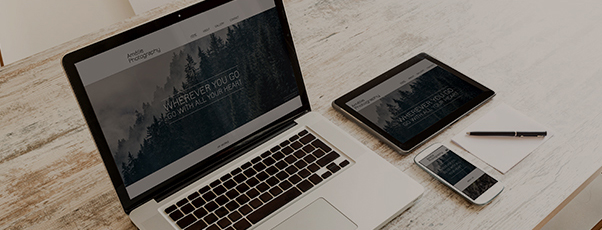 One Website, Every Device.Hi X,As a small business owner, you need your website to do three things above all others:1. Provide a beautiful, seamless experience on desktop, tablet and mobile2. Cater to your customers’ unique needs across all device types3. Make it easy for customers to convert with business-driving featuresI’d like to help you cover all of these bases and more by working with you to create a lightning-fast website that improves your digital presence and captures more customers.If you’d like to talk about bringing your business into the multi-screen world, simply give me a call at XXX-XXX-XXXX.Best,Your NameInsert Your Name Job positionEmail: name@mail.com